-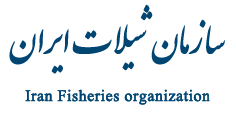 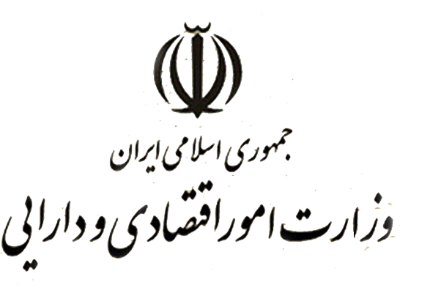 دامنه شمولنمودار جریان کارفایل PDF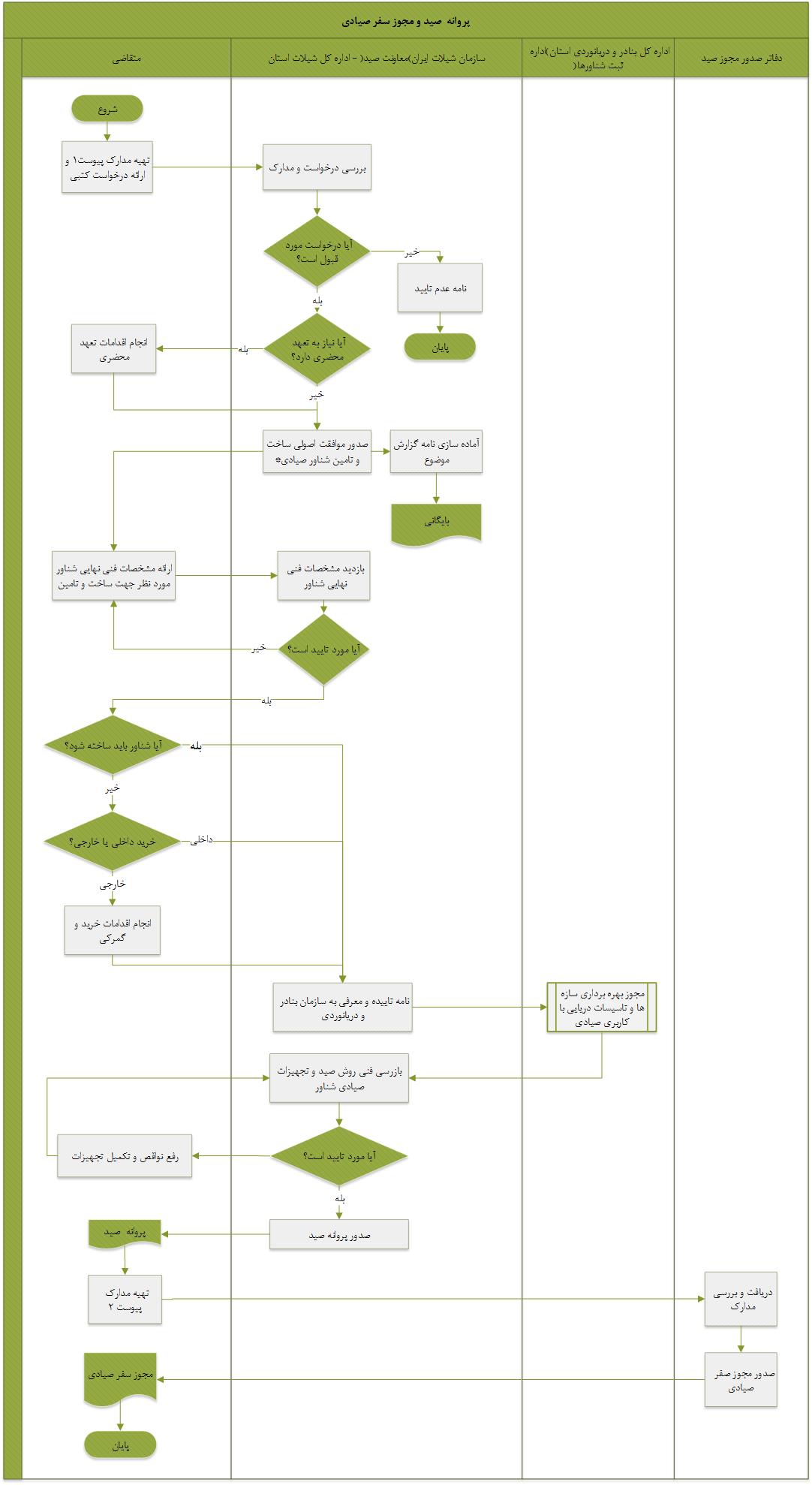 *  صدور موافقت اصولی دارای اعتبار محدود به مدت 6 ماه می باشد و غیر قابل انتقال به غیر است. متقاضی ملزم است در طی این مدت گزارش های دوره ای (دو ماهه) را تکمیل و به سازمان شیلات ارائه نماید تا در صورت نیاز موافقت نامه تمدید شود. در صورت عدم ارائه گزارش دوره ای، موافقت نامه ابطال می گردد.نقاط قابل‌بهبودمجوزجدول : نقاط قابل‌بهبود مجوزپیوستهاپیوست1. مدارک اولیه متقاضی پیوست2. مدارک مورد نیاز جهت صدور مجوز سفر صیادیپیوست3. آئین نامه اجرایی قانون حفاظت و بهره برداری از منابع آبزیپیوست4. قانون حفاظت و بهره برداری از منابع آبزیراهنمای سند نماد های استفاده شده در نمودار جریان کار ماتریس واگذاری مسئولیت ماتریس واگذاری مسئولیت به شرح زیر است:تصویب‌کننده:تأییدکننده:تهیه‌کننده:آقایان امیری/ صادقیانردیفذینفعنحوه درگیری ذینفع در فرآیندنحوه درگیری ذینفع در فرآیندنحوه درگیری ذینفع در فرآیندنحوه درگیری ذینفع در فرآیندردیفذینفعﭘﺎﺳﺨﮕﻮ(صاحب فرایند)ﻣﺴﺌﻮﻝ فرایندﻣﻄﻠﻊﺗﺄﯾﯿﺪﮐﻨﻨﺪﻩ1اداره کل شیلات استان2اداره کل بنادر و دریانوردی استان(اداره ثبت شناورها)3سازمان شیلات ایران4دفاتر صدور مجوز صیدعنوان نقاط قابل‌بهبودشرح نقاط قابل‌بهبود و پیشنهادشفاف سازی شرایط احراز متقاضیدر خصوص شرایط احراز متقاضی مستندات مشخصی وجود ندارد، بسته به شرایط موضوعی بررسی های اولیه صورت می گیرد، و تمامی افراد امکان درخواست را دارند. پیشنهاد می شود شرایطی تعیین شود که مانع از ازدیاد درخواست ها شود. همچنین پیشنهاد می شود که شرایط عمومی و اختصاصی برای احراز در نظر گرفته شود که علاوه بر کلیات، بتواند موارد خاص را نیز پوشش دهد.شفاف سازی روند بررسی های انجام شدهدر چندین قسمت از این فرایند نیاز به بررسی مدارک، و یا مشخصات خاصی است. جهت بررسی مدارک چک لیست مشخصی وجود ندارد و یا این بررسی ها بسته به مورد صورت می گیرد. این امر ممکن است موجب برخورد سلیقه ای استان ها در بررسی مدارک شود. پیشنهاد می شود که برای تمامی موارد، شرایط و کلیه استثناها با کمک کارشناسان، چک لیست های مشخصی تعیین شده و برای بررسی مدارک مد نظر قرار گیرد. این می تواند به ارتقا یادگیری سازمانی و نیز داشتن رویه ای واحد و متحد کمک کند.همچنین در برخی از مجوزها، نیاز به بررسی طرح توجیهی فنی و اقتصادی است، پیشنهاد می شود که فرمت مشخصی آماده شده و نیز نکات مهم در خصوص تحلیل طرح توجیهی مستند شود. این امر نیز می تواند به وحدت رویه درون سازمانی کمک کند.ابهام در زمان بندیبدلیل آنکه در فرایند صدور پروانه صید، در قسمت تامین شناورها باید تصمیم گیری در خصوص خرید داخلی و یا خارجی، و یا ساخت صورت گیرد، نمی توان زمان بندی دقیقی برای کل فرایند مجوز ارائه کرد. بنابراین پیشنهاد می شود که زمان بندی فقط برای قسمت هایی که در اختیار شیلات است لحاظ شود.تغییر عنوان پیشنهاد می شود، نام مجوز صید به «پروانه صید و مجوز سفر صیادی» تغییر یابد. دلیل این امر مصطلح بودن این عنوان در بین فعالان این حوزه است و با کاربرد عنوان «مجوز»، ممکن است با سایر مجوزهای مصطلح همچون مثل مجوز تردد صیادی اشتباه گرفته می شود. وظایفتوضیحاتﭘﺎﺳﺨﮕﻮ(صاحب فرایند)Accountableاین فرد صاحب و مالک فعالیت است. وظیفه فرد «پاسخگو» است که شروع و اتمام کار را تأیید کند. این فرد باید اطمینان حاصل کند تمام مسؤولیت در ماتریس RACI به افراد اختصاص داده شده است. در ابزار RACI برای هر فعالیت تنها یک نفر می‌تواند نقش «پاسخگو» را داشته باشد.ﻣﺴﺌﻮﻝ فرایندResponsible افرادی هستند که کار اجرایی به عهده آن‌ها است و وظیفه هماهنگی و تصمیم‌گیری را برای انجام کار بر عهده دارند، ممکن است برای یک فعالیت، چند نفر این مسؤولیت را برعهده داشته باشند.ﻣﻄﻠﻊInformedﺍﻓﺮﺍﺩﯼ ﮐﻪ ﺩﺭ ﺟﺮﯾﺎﻥ ﮐﺎﺭ، ﺍﻏﻠﺐ ﺗﻨﻬﺎ ﺑﺮﺍﯼ ﺗﮑﻤﯿﻞ ﻭﻇﯿﻔﻪ ﯾﺎ ﺗﺤﻮﯾﻞﺩﺍﺩﻧﯽ، ﺑﻪ ﺭﻭﺯ ﻧﮕﻪ ﺩﺍﺷﺘﻪ ﻣﯽﺷﻮﻧﺪ ﻭ ﺗﻨﻬﺎ ﺍﺭﺗﺒﺎﻃﺎﺕ ﯾﮏﻃﺮﻓﻪ ﺑﺎ ﺁﻧﻬﺎ ﻭﺟﻮﺩ ﺩﺍﺭﺩ.ﺩﺭ ﺍﻏﻠﺐ ﻣﻮﺍﺭﺩ ﻣﻤﮑﻦ ﺍﺳﺖ ﻧﻘﺶ ﭘﺎﺳﺨﮕﻮ ﺑﺮﺍﯼ ﯾﮏ ﻭﻇﯿﻔﻪ ﯾﺎ ﺗﺤﻮﯾﻞﺩﺍﺩﻧﯽ، ﻫﻤﺎﻥ ﻣﺴﺌﻮﻝ ﺗﮑﻤﯿﻞ ﺁﻥ ﺑﺎﺷﺪ (ﺩﺭ ﻣﺎﺗﺮﯾﺲ ﺍﺯ ﻃﺮﯾﻖ ﻭﻇﯿﻔﻪ ﯾﺎ ﺗﺤﻮﯾﻞﺩﺍﺩﻧﯽ ﺑﺎ ﺩﺍﺷﺘﻦ ﻧﻘﺶ ﭘﺎﺳﺨﮕﻮ ﺑﺮﺍﯼ ﺁﻥ ﻧﻤﺎﯾﺶ ﺩﺍﺩﻩ ﺷﺪﻩ ﺍﺳﺖ، ﺍﻣﺎ ﻫﯿﭻ ﻧﻘﺸﯽ ﻣﺴﺌﻮﻝ ﺗﮑﻤﯿﻞ ﺁﻥ ﻧﯿﺴﺖ، ﺑﻪ ﻋﻨﻮﺍﻥ ﻣﺜﺎﻝ ﺍﺷﺎﺭﻩ ﺷﺪﻩ.). ﻏﯿﺮ ﺍﺯ ﺍﯾﻦ ﺍﺳﺘﺜﻨﺎ، ﻣﻌﻤﻮﻻ ﺗﻮﺻﯿﻪ ﻣﯽﺷﻮﺩ ﻫﺮ ﻧﻘﺸﯽ ﺩﺭ ﭘﺮﻭﮊﻩ ﯾﺎ ﻓﺮﺁﯾﻨﺪ ﺑﺮﺍﯼ ﻫﺮ ﻭﻇﯿﻔﻪ، ﺣﺪﺍﮐﺜﺮ ﻓﻘﻂ ﯾﮑﯽ ﺍﺯ ﺍﻧﻮﺍﻉ ﻣﺸﺎﺭﮐﺖ ﺭﺍ ﺑﭙﺬﯾﺮﺩ. ﺟﺎﯾﯽ ﮐﻪ ﺑﯿﺶ ﺍﺯ ﯾﮏ ﻧﻮﻉ ﻣﺸﺎﺭﮐﺖ ﻧﺸﺎﻥ ﺩﺍﺩﻩ ﺷﺪﻩ، ﻣﻌﻤﻮﻻ ﺑﻪ ﺍﯾﻦ ﺍﺷﺎﺭﻩ ﺩﺍﺭﺩ ﮐﻪ ﺁﻥ ﻣﺸﺎﺭﮐﺖ ﻫﻨﻮﺯ ﺑﻪ ﻃﻮﺭ ﮐﺎﻣﻞ ﺣﻞ ﻭ ﻓﺼﻞ ﻧﺸﺪﻩ ﺍﺳﺖ، ﮐﻪ ﻣﻤﮑﻦ ﺍﺳﺖ ﺍﺭﺯﺵ ﺍﯾﻦ ﺗﮑﻨﯿﮏ ﺩﺭ ﺭﻭﺷﻦ ﮐﺮﺩﻥ ﻣﺸﺎﺭﮐﺖ ﻫﺮ ﻧﻘﺶ ﺑﺎ ﻫﺮ ﻭﻇﯿﻔﻪ ﺭﺍ ﻧﺸﺎﻥ ﻧﺪﻫﺪ.ﺗﺄﯾﯿﺪﮐﻨﻨﺪﻩverifierﺩﺍﺭﺍﯼ ﻣﺠﻮﺯ ﺗﺄﯾﯿﺪ ﭘﺎﺳﺦ ﺑﻪ ﯾﮏ ﺗﺼﻤﯿﻢ.